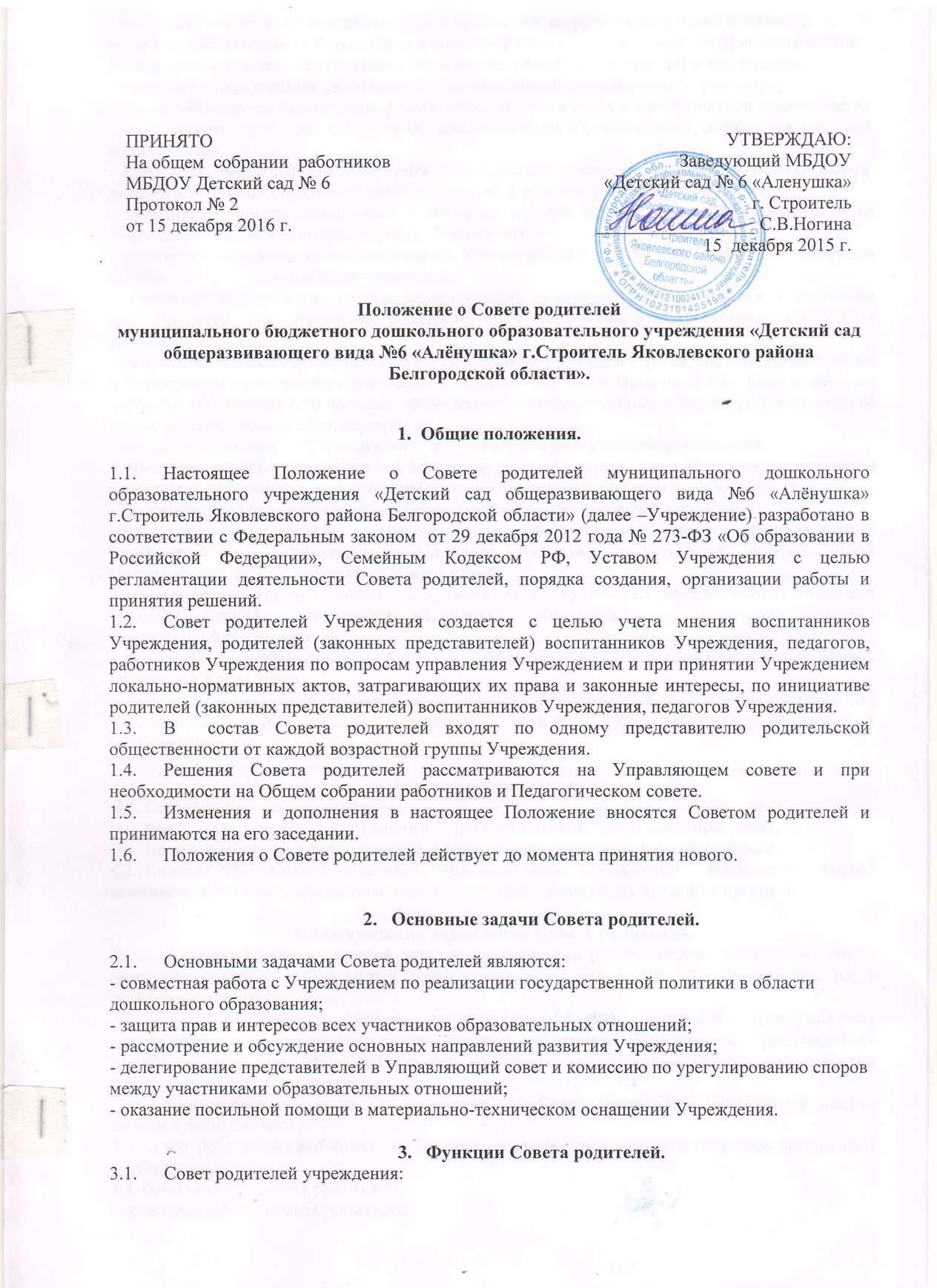 Положение о Совете родителей муниципального бюджетного дошкольного образовательного учреждения «Детский сад общеразвивающего вида №6 «Алёнушка» г.Строитель Яковлевского района Белгородской области».1.  Общие положения.Настоящее Положение о Совете родителей муниципального дошкольного образовательного учреждения «Детский сад общеразвивающего вида №6 «Алёнушка» г.Строитель Яковлевского района Белгородской области» (далее –Учреждение) разработано в соответствии с Федеральным законом  от 29 декабря 2012 года № 273-ФЗ «Об образовании в Российской Федерации», Семейным Кодексом РФ, Уставом Учреждения с целью регламентации деятельности Совета родителей, порядка создания, организации работы и принятия решений.Совет родителей Учреждения создается с целью учета мнения воспитанников Учреждения, родителей (законных представителей) воспитанников Учреждения, педагогов, работников Учреждения по вопросам управления Учреждением и при принятии Учреждением локально-нормативных актов, затрагивающих их права и законные интересы, по инициативе родителей (законных представителей) воспитанников Учреждения, педагогов Учреждения.В  состав Совета родителей входят по одному представителю родительской общественности от каждой возрастной группы Учреждения.Решения Совета родителей рассматриваются на Управляющем совете и при необходимости на Общем собрании работников и Педагогическом совете.Изменения и дополнения в настоящее Положение вносятся Советом родителей и принимаются на его заседании.Положения о Совете родителей действует до момента принятия нового.Основные задачи Совета родителей.Основными задачами Совета родителей являются:- совместная работа с Учреждением по реализации государственной политики в области дошкольного образования;- защита прав и интересов всех участников образовательных отношений;- рассмотрение и обсуждение основных направлений развития Учреждения;- делегирование представителей в Управляющий совет и комиссию по урегулированию споров между участниками образовательных отношений;- оказание посильной помощи в материально-техническом оснащении Учреждения.Функции Совета родителей.Совет родителей учреждения:- обсуждает локально-нормативные акты Учреждения, затрагивающие права и законные интересы воспитанников Учреждения и родителей (законных представителей) воспитанников Учреждения и решает вопрос о внесении в них необходимых изменений и дополнений;- участвует в определении направлений образовательной деятельности Учреждения;- обсуждает вопросы содержания, форм и методов организации образовательной деятельности;- рассматривает   проблемы   организации   дополнительных образовательных, оздоровительных услуг воспитанникам;- делегирует представителей родителей Учреждения в комиссию по урегулированию споров между участниками образовательных отношений и в состав Управляющего совета;заслушивает отчеты заведующей о создании условий для реализации Программы развития Учреждения и образовательной программы Учреждения;участвует в подведении итогов деятельности Учреждения за учебный     год	по     вопросам     работы     с     родительской общественностью;- принимает информацию, отчеты педагогических и медицинских работников о состоянии здоровья детей, ходе реализации образовательной программы, результатах готовности детей к школьному обучению;- заслушивает доклады, информацию представителей организаций и учреждений, взаимодействующих с Учреждением по вопросам образования и оздоровления воспитанников, в том числе о проверке состояния образовательного процесса, соблюдение санитарно-гигиенического режима Учреждения, об охране жизни и здоровья воспитанников;- оказывает      помощь      Учреждению      в      работе      с неблагополучными семьями;принимает участие в планировании и реализации работы по охране прав и интересов воспитанников и их родителей (законных представителей) во время образовательного процесса в Учреждении;вносит предложения по совершенствованию образовательного процесса в Учреждении;- содействует    организации    совместных    с    родителями (законными   представителями)   мероприятий   в   Учреждении  родительских  собраний,  родительских  клубов,  Дней  открытых дверей и др. согласно годовому плану;- оказывает посильную помощь Учреждению в укреплении материально-технической базы, благоустройству его помещений, детских     площадок     и     территории     силами     родительской общественности;- привлекает   внебюджетные   средства   заинтересованных организаций для финансовой поддержки Учреждения;- вместе с заведующей Учреждением принимает решение о поощрении, награждении благодарственными письмами наиболее активных представителей родительской общественности.4. Права Совета родителей. 4.1. Совета родителей  имеет право:принимать участие в управлении Учреждением как орган самоуправления;может требовать у заведующего Учреждением  выполнения  его решений.4.2. Каждый член Совета родителей  при несогласии с решением   последнего   вправе   высказать   свое   мотивированное решение, которое должно быть внесено в протокол.5. Организация управления Совета родителей.В состав Совета родителей  входят председатели родительских   комитетов   групп   или   специально   выбранный представители родительской общественности, по 1 человеку от каждой группы.В  необходимых случаях на заседание Совета родителей  приглашаются педагогические, медицинские и другие работники Учреждения, представители общественных организаций. Необходимость их    приглашения    определяется    председателем    Совета родителей  и заведующим.Приглашенные    на    заседание    Совета родителей  пользуются правом совещательного голоса.5.3. Совет родителей  выбирает  из  своего  состава председателя и секретаря сроком на 1 учебный год.5.4. Председатель Совета родителей:	- организует работу Совета родителей;	-информирует членов Совета родителей  о предстоящем заседании не менее чем за 14 дней до его проведения;- организует     подготовку     и     проведение     заседаний Совета родителей;- определяет повестку дня Совета родителей;- контролирует выполнение решений Совета родителей;взаимодействует с председателями родительских комитетов групп;- взаимодействует с заведующим Учреждения по вопросам управления.Совет родителей  работает по плану, составляющему часть годового плана работы Учреждения.Заседания Совета родителей  созываются не реже 1 раза в полгода.Заседания Совета родителей  правомочны, если на них присутствует не менее половины его состава.Решение Совета родителей  принимается открытым голосованием и считается принятым, если за него проголосовало не менее двух третей присутствующих.При равном количестве голосов решающим является голос председателя Совета родителей.Организацию    выполнения    решений    Совета родителей  осуществляет его председатель совместно с заведующим Учреждения.Непосредственным выполнением решений занимаются ответственные     лица,    указанные     в     протоколе     заседания Совета родителей.    Результаты    выполнения    решений докладываются Совету родителей  на следующем заседании.6. Взаимосвязи Совета родителей  с коллегиальными органами управления Учреждением.6.1. Совет родителей  организует взаимодействие с коллегиальными органами управления Учреждением: Общим собранием работников Учреждения,  Педагогическим советом, Управляющим советом через:- участие представителей Совета родителей  в заседании Общего собрания работников, Педагогического совета  по предварительному согласованию с заведующим Учреждения;- членство в Управляющем совете; - представление на ознакомление коллегиальному органу решений,     принятых    на   заседании    Совета родителей.	7. Ответственность Совета родителей.7.1. Совета родителей  несет ответственность:- за   выполнение, выполнение   не   в   полно   объеме   или невыполнение закрепленных за ним задач и функций;- соответствие  принимаемых решений законодательству  РФ, нормативно-правовым актам.8.  Делопроизводство Совета родителей.8. 1. Заседания  Совета родителей  оформляются протоколом.8. 2. В протоколах фиксируются:-   дата проведения заседания;- количество      присутствующих     (отсутствующих)    членов Совета родителей;- приглашенные (ФИО, должность);- повестка дня;- ход    обсуждения вопросов, выносимых на Совет родителей;- предложения,       рекомендации       и       замечания       членов Совета родителей  и приглашенных лиц;- решение Совета родителей.8.3. Протоколы подписываются председателем и секретарем Совета родителей.8.4. Нумерация протоколов ведется от начала учебного года.8.5. Протокола Совета родителей ведутся печатно, нумеруется постранично,    скрепляются   и подкрепляются    подписью заведующего и печатью Учреждения.ПРИНЯТОНа общем  собрании  работниковМБДОУ Детский сад № 6Протокол № 2 от 15 декабря 2016 г.УТВЕРЖДАЮ:Заведующий МБДОУ «Детский сад № 6 «Аленушка» г. Строитель_________________ С.В.Ногина15  декабря 2015 г.